1.pielikumsMadonas novada pašvaldības domes30.07.2020. lēmumam Nr.289(protokols Nr.15, 10.p.)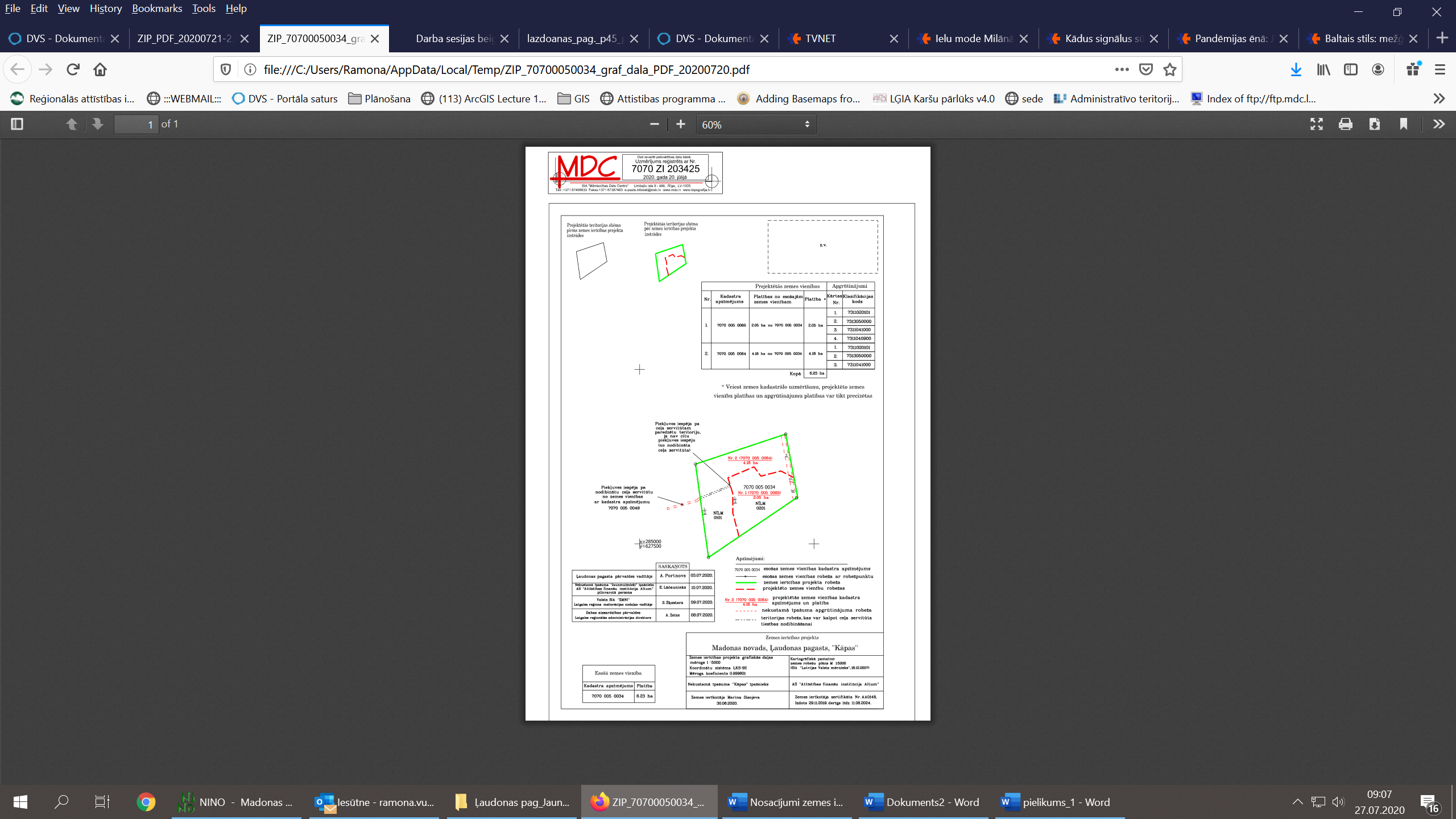 